Прайс-листКонтакты:+7(812)640-55-28info@gruz-prof.ruГрузчики: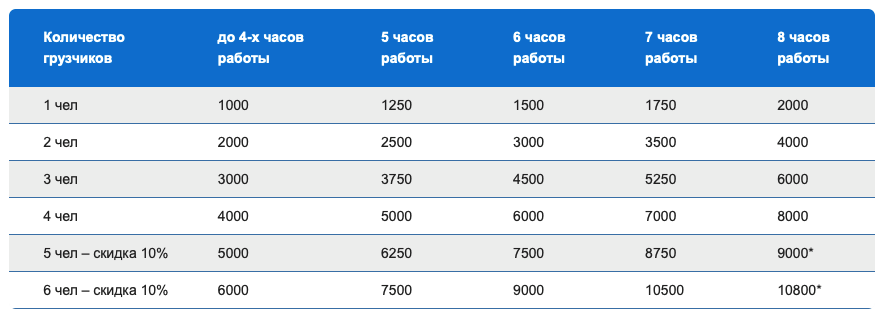 Автомобили: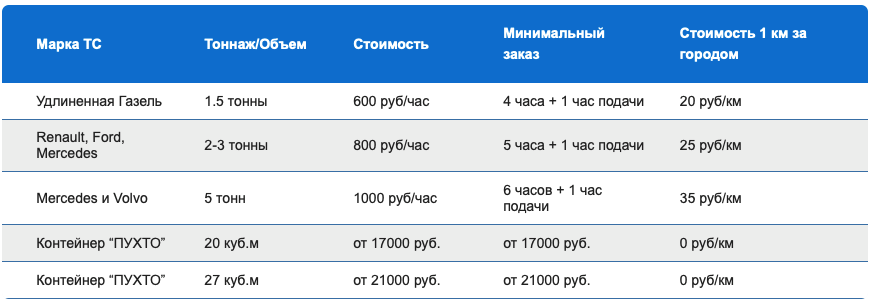 Переезды: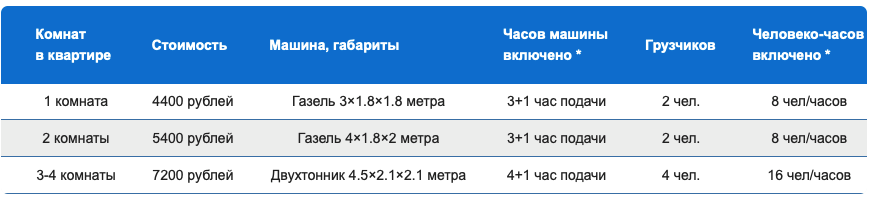 Офисные переезды:От 1500 рублей за рабочее место. Бесплатный выезд оценщика.